Obec Lesnice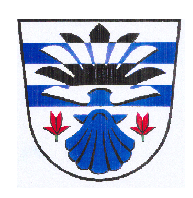 Lesnice č. 46, 789 01                                                                                                   V Lesnici dne 27.11.2019UsneseníZ 12. jednání ZO Lesnice, které se konalo dne 27.11.2019 v 17,30 hod. na OÚ v Lesnici                          Přítomni:   7 - Ing. Jiří Chlebníček,  Jana Poláková, Juraj Chovanec, Jana Daříčková, Ing. Vlastimil Vepřek, Jan Slabý, Jan KnoblochOmluveni:  ------------------	Nepřítomni: Jana PlhákováZapisovatel:	Zuzana ŽižkováOvěřovatelé zápisu:  Jan Slabý, Juraj ChovanecProgram jednání:ZahájeníKontrola usnesení č. 11/2019Rozpočtové opatření č. 10, 11, 12Nástin rozpočtu na rok 2020Žádost TJ Sokol Lesnice o mimořádnou dotaciŽádost JSDH Obce Lesnice o koupi nového zásahového vozuInformace o vzniku plátcovství DPH Obce LesniceDodatek č. 2 ke Smlouvě o poskytnutí příspěvku na zajištění dopravní obslužnosti Olomouckého krajeDodatek ke smlouvě o dílo č.1 – Swietelsky stavební, s.r.o.Dodatek ke smlouvě o dílo č.1 – Kavoplyn, s.r.o.Vnitřní předpis GDPRSměrnice č. 2/2019 – BOZPDarovací smlouva na finanční dar - dodatečné schváleníNávrh nového Řádu veřejného pohřebiště obce LesniceZrušení staré OZV 2/2002 Řád veřejného pohřebiště obce LesniceVýsledek projektu terénních úprav v lokalitě „Nad hřbitovem“Úprava částky hospodářského výsledku ZŠ a MŠ LesniceŽádost o příspěvek Charity Zábřeh – schválení Veřejnoprávní smlouvySchválení správce KDAdventní koncert v kosteleAdvent v obciRůzné DiskuzeUsneseníZávěr1. ZahájeníStarosta obce Ing. Jiří Chlebníček přivítal přítomné hosty a členy zastupitelstva, seznámil je s programem dnešního zasedání, doplnil program a vyzval přítomné členy zastupitelstva k doplnění do programu.Pro: 	7	Proti:	0		Zdržel se: 02. Kontrola usnesení ZO Lesnice 11/2019ZO vzalo na vědomí kontrolu plnění usnesení z 11/20193. Rozpočtové opatření č. 10, 11, 12ZO bere na vědomí rozpočtovou změnu č. 10 a 11Rozpočtové opatření č. 12ZO schvaluje rozpočtové opatření č. 12 a to následovně:příjmy:	 	-1.141.645,- Kčvýdaje:		-1.141.645,- KčRO se dále doplňuje ve výdajích:par. 5512 pol. 5139            -149,- Kč  (SDH)   převedeno na par. 5512 pol. 5169           +149,- Kč   nákup služebpar. 3639 pol. 6121      +79.000,- Kč   žlaby - Talgronpar. 2219 pol. 5169      + 3.000,- Kč    betonáž u ZŠ - Talgronpar. 6171 pol. 5901       -82.000,- Kč   dorovnání výdajůfaktury došly k dnešnímu dni.Pro: 	7 	Proti:	0	Zdržel se:  04. Nástin rozpočtu na rok 2020Starosta obce nastínil návrh rozpočtu obce na rok 2020 s uvedením důležitých bodů, zejména pro investiceZO bere na vědomí5. Žádost TJ Sokol Lesnice o mimořádnou dotaciPředseda TJ Sokolu informoval přítomné a zastupitele o tom, že spolek žádá obec o mimořádné navýšení dotace na rok 2020 na opravu kabin, bude řešeno v rámci rozpočtuZO bere na vědomí6. Žádost JSDH Obce Lesnice o koupi zásahového vozuPan Trendl informoval zastupitele o tom, že JSDHO žádá obec o koupi nového vozu pro zásahovou jednotku v roce 2020, bude řešeno v rámci rozpočtuZO bere na vědomí7. Informace o vzniku plátcovství DPH Obce LesniceStarosta informoval přítomné o tom, že se obec Lesnice stala od 1.11.2019 plátcem DPH. DIČ obce je: CZ00302872ZO dále schvaluje smlouvu o poradenství a smlouvu příkazní s firmou DAŇOVÉ PORADENSTVÍ TOMÁŠ PACLÍK, a.s., Jeremenkova 1211/40b, 779 00 Olomouc na poskytování daňového poradenstvíPro: 	7 	Proti:	0	Zdržel se:  08. Dodatek č. 2 ke Smlouvě o poskytnutí příspěvku na zajištění dopravní obslužnosti Olomouckého krajeZO schvaluje dodatek č. 2 ke Smlouvě o poskytnutí příspěvku na zajištění dopravní obslužnosti Olomouckého krajePro: 	 7	Proti:	0	Zdržel se:  09. Dodatek ke smlouvě o dílo č.1 – Swietelsky stavební, s.r.o.ZO schvaluje dodatek č. 1 ke smlouvě o dílo s firmou SWIETELSKY stavební s.r.o. na akci „Stavební obvod Lesnice – Lokalita u hřbitova“Pro: 	 7	Proti:	0	Zdržel se:  010. Dodatek ke smlouvě o dílo č.1 – Kavoplyn, s.r.o.ZO schvaluje dodatek č. 1 ke smlouvě o dílo s firmou KAVOPLYN s.r.o. na akci „Lesnice – Lokalita u hřbitova – SO Plynovod a přípojkyPro: 	 7	Proti:	0	Zdržel se:  011. Vnitřní předpis GDPRZO schvaluje vnitřní předpis obce Lesnice č. 1/2019 – Směrnice pro ochranu osobních údajů s účinností od 1.12.2019Pro: 	7 	Proti:	0	Zdržel se:  012. Směrnice č. 2/2019 – BOZPZO schvaluje vnitřní předpis obce Lesnice směrnice č. 2/2019 – Pracovnělékařské služby pro zaměstnancePro: 	7 	Proti:	0	Zdržel se:  013. Darovací smlouva na finanční dar - dodatečné schváleníZO dodatečně schvaluje darovací smlouvu s Římskokatolickou farností Lesnice, Lesnice 1, 789 01 na finanční dar ve výši 53.000,- Kč ze dne 23.9.2019. Finanční dar se poskytuje na opravu věžních hodin na kostele v LesniciPro: 	 7	Proti:	0	Zdržel se:  014. Návrh nového Řádu veřejného pohřebiště obce LesniceZO schvaluje nový Řád pohřebiště s účinností od 1.1.2020Pro: 	7 	Proti:	0	Zdržel se:  015. Zrušení staré OZV 2/2002 Řád veřejného pohřebiště obce Lesnice ZO schvaluje zrušení OZV č. 2/2002 Řád pohřebiště k 31.12.2019Pro: 	7 	Proti:	0	Zdržel se:  016. Výsledek projektu terénních úprav v lokalitě „Nad hřbitovem“Starosta informoval přítomné o výsledku zjištění terénních úprav v lokalitě „Nad hřbitovem“ kdy jsou navrženy tři oblasti zpevnění této lokality.Pozemkové úpravy budou řešeny se všemi vlastníky pozemků a Městským úřadem Zábřeh.ZO bere na vědomí 17. Úprava částky hospodářského výsledku ZŠ a MŠ LesniceZO schvaluje úpravu částky hospodářského výsledku ZŠ a MŠ Lesnice, p.o. za rok 2018, která byla dne 27.5.2019 na ZO č. 8/2019 schválena ve výši 3.559,25,- Kč, ZO schvaluje změnu částky na 366,33,- Kč Pro: 	 7	Proti:	0	Zdržel se:  018. Žádost o příspěvek Charity Zábřeh – schválení Veřejnoprávní smlouvyZO schvaluje veřejnoprávní smlouvu s Charitou Zábřeh na poskytnutí finanční částky za účelem spolufinancování zdravotních a sociálních služeb poskytovaných našim občanům, ve výši 14.000,- KčPro: 	7 	Proti:	0	Zdržel se:  019. Schválení správce KDZO schvaluje uzavření dohody o provedení práce - na správcovství kulturního domu v Lesnici s panem Antonínem Roubalíkem od 1.12.2019 ve výši 100,- Kč/hod, dle výkazu práce. Pro: 	 7	Proti:	0	Zdržel se:  0ZO dále schvaluje pracovní náplň správce kulturního domu.Pro: 	 7	Proti:	0	Zdržel se:  0ZO ukládá starostovi, aby provedl předání správcovství KD, včetně veškerých prostor a inventáře.20. Adventní koncert v kosteleStarosta informoval o částečné úhradě Adventního koncertu v kostele sv. Jakuba v Lesnici dne 8.12.2019 a to ve výši 4.000,- KčZO bere na vědomí21. Advent v obciStarosta informoval přítomné o akci „Rozsvícení vánočního stromu a jarmarku“ v obci v sobotu 30.11.2019ZO bere na vědomí22. RůznéDaříčková – dotaz zda se zaveze jímka za KD (pod kaštanem) – začíná se bortit. Dále se dotazuje na nové lavičky pro obecDittrichová – dotaz na deratizaci podkanů v obci23. Diskuze24. Usnesení - Jednotlivé body usnesení byly schvalovány v průběhu jednání zastupitelstva obce25. Závěr - závěrem se starosta obce rozloučil s přítomnými a ukončil jednání zastupitelstvastarosta: Ing. Jiří Chlebníček    	………………………………..                                   ověřovatelé zápisu: 	Jan Slabý			………………………………..	Juraj Chovanec		………………………………...	zapisovatel:	Zuzana Žižková 	………………………………		